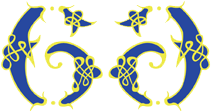 Cyfarfod Y Grŵp Gwella Grŵp Gwella Meeting Dydd Mawrth / Tuesday: 26/06/18 7:30 YH / PM Gwesty Ael Y Bryn Hotel Croeso I Bawb!Welcome To All! 